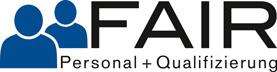 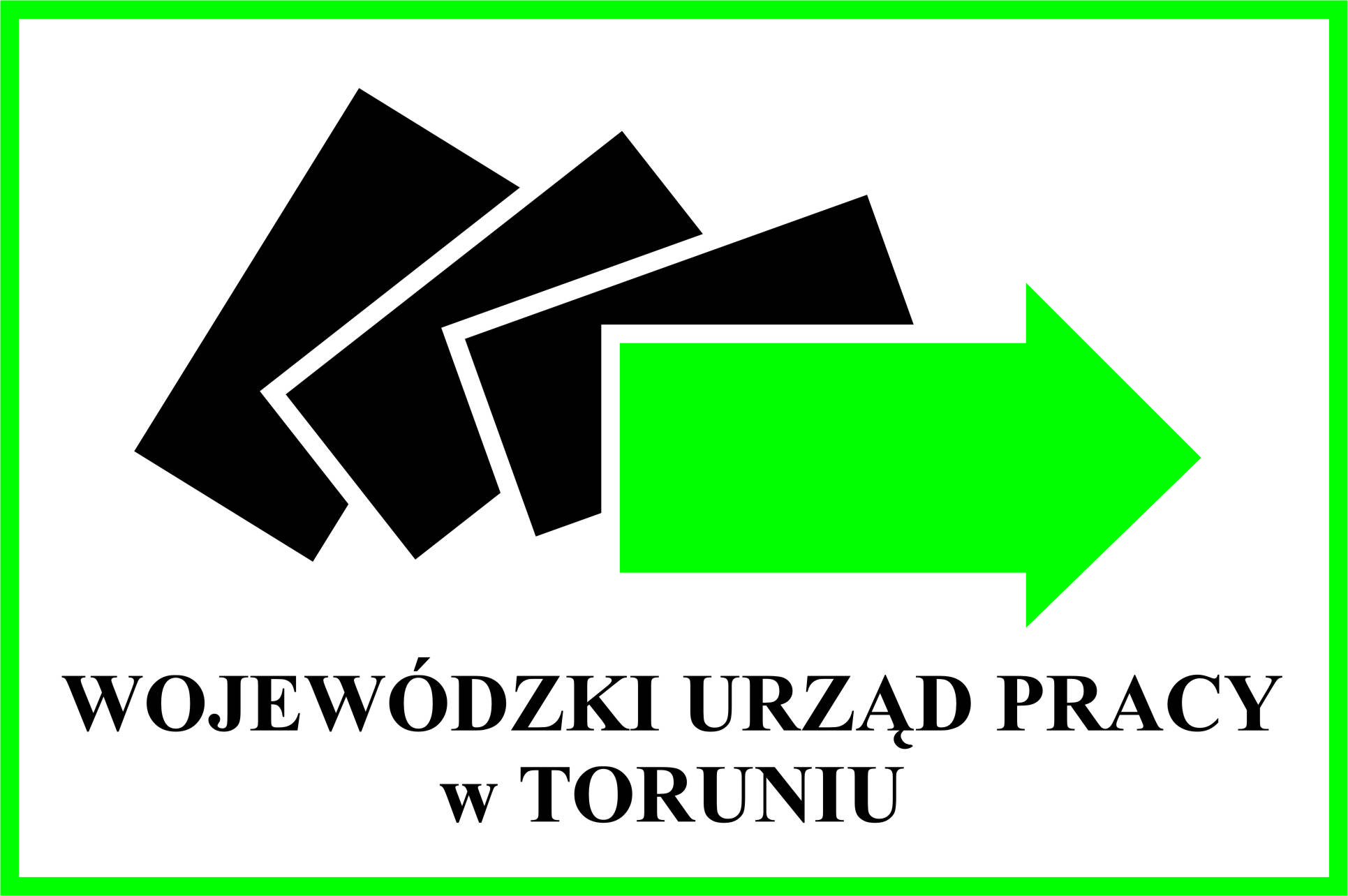 Spotkanie informacyjne z Agencją Zatrudnienia                                                  FAIR Personal + Qualifizierung GmbH & Co. KG Oddział w Polsce                    (nr KRAZ 17588, 15841) w dniu 20 maja 2019 r. Zapraszamy wszystkich zainteresowanych podjęciem pracy w Toruniu na stanowisku:                                          Pracownik produkcji (składanie, pakowanie produktów – plisy, żaluzje, moskitiery)WAŻNE! Dla osób z Włocławka bądź okolic zapewniony bezpłatny dojazd.Spotkanie informacyjne z przedstawicielem niemieckiej agencji zatrudnienia FAIR Personal + Qualifizierung GmbH & Co. KG Oddział w Polsce odbędzie się20 maja 2019 r. o godz. 13.00 - WŁOCŁAWEK, ul. Bulwary 5b, sala nr 10 (parter Urzędu).Szczegółowe informacje oraz zapisy na spotkanie:-  osobiście: O/Zam. WUP Toruń - WŁOCŁAWEK, ul. Bulwary 5b - pokój nr 11 (parter),- telefonicznie: 54-411-21-40- e-mailowo: justyna.grebicka@wup.torun.pl Zapraszamy do udziału.